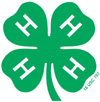 ABOUT MEIDENTIFY 3 PROGRAM EXPERIENCES from this year that you wish to be considered for awards.  You will write about these in 4-H Experiences Part 2.Certification StatementBy inserting initials below, I certify that the information in this application is accurate and complete.MY EXPERIENCESName: (First Middle Last)Present Address: City:State:Zip:County (enrolled in 4-H):Home Phone:Cell Phone:Email Address:Date of Birth: (MM/DD/YEAR)Current Age:Agriculture_____ Agronomy_____ Beef_____ Cat _____ Companion Animal _____ Dairy Cattle _____ Dog_____ Goat_____ Horse_____ Horticulture_____ Poultry_____ Rabbit_____ Range_____ Sheep_____ Swine_____ Veterinary ScienceSTEM _____ Aerospace _____ Arc Welding_____ Computers _____ Conservation_____ Electricity_____ Entomology_____ Forestry_____ LEGO Building_____ Physics_____ Robotics & Geospatial_____ Shooting Sports_____ Small Engines_____ Wildlife & Taxidermy_____ WoodworkingLeadership & Entrepreneurship _____ Citizenship_____ Communications                                                     
 (includes Public Speaking & 
  Presentations)_____ Digital Video Pro_____ Entrepreneurship_____ Leadership_____ Music_____ Photography_____ Theater Arts Healthy Living _____ Clothing 
  (includes Fashion Show &   
   Fiber Arts)_____ Consumer Management_____ Cycling_____ Food & Nutrition 
  (includes Cake Decorating)   _____ Food Preservation_____ Heritage_____ Home Environment_____ Human Development _____ SafetyApplicant’s Signature (typed initials): Date:  Parent/Guardian’s Signature (typed initials):  Date:  